PONTIFICIA FACOLTÀ DI SCIENZE DELL’EDUCAZIONE «AUXILIUM»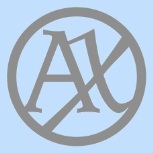 Via Cremolino, 141 - 00166 RomaFORMULARIO DI PRESENTAZIONE DELLA/DEL CATECHISTAParrocchia 	…………………………………………………………………………………………………………………………Città/Paese 	………………………………………………………………………………………………………………………….Diocesi 	…………………………………………………………………………………………………………………………..Parroco (o Incaricato del Coordinamento della catechesi) ……………..…………………………………..……………..Attesto che la/il Sig.	 …………………………………………………………………………………………..………..è catechista nella Parrocchia 	……………………………………………………………………………………..………ed è idonea/o a frequentare il Corso online di Qualifica su Inclusione di Bambini e Ragazzi nella Catechesi organizzato dalla Pontificia Facoltà di Scienze dell’Educazione «Auxilium» di Roma al fine di promuovere e gestire il processo di inclusione delle persone con disabilità nella Comunità che ascolta la Parola e che celebra.Firma del Parroco	…………………………………………………………………………Luogo e Data, 		…………………………………………………………………………………